Základná škola s materskou školou Dávida Mészárosa  - Mészáros Dávid Alapiskola és Óvoda, Školský objekt 888, 925 32 Veľká Mača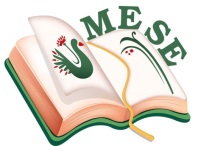 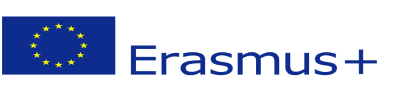 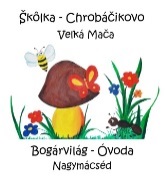 Názov projektu - a projekt címe: Mesével együtt segítsük az egészséget! Zmluva číslo – a szerződésszáma: 2018 – 1- HU01 – KA229 – 047862_5Plán činnostiVII. Medzinárodné stretnutie partnerov Zúčastnená organizácia:Základná škola s materskou školou Dávida Mészárosa – Škôlka ChrobáčikovoDátum: 21.- 24.07. 2021Zúčastnené osoby:Anna Rózsová,Silvia Brédová, Monika LanczováZákladná škola s materskou školou Dávida Mészárosa  - Mészáros Dávid Alapiskola és Óvoda                           SPRÁVAREALIZÁCIA:S prihliadnutím epidémie Covid-19 sa záverečné stretnutie partnerov konalo v júli po partnerskom stretnutí vo Veľkej Mači, ktoré bolo zorganizované hlavnými koordinátormi projektu, materskou školou Pécs Kertvárosi Óvoda. Názov medzinárodného partnerského stretnutia:  „LÉLEKSZELLŐZTETŐ - LÉLEK ZEN-LÉLEGZEM: A Mecsek Gyöngyszemei-Mecseki mondák nyomában“1. deň (21.júl):Prvým miestom konania partnerského stretnutia bolo bábkové divadlo Bóbita. V Zsolnayovej štvrti bola strecha krásnej zrekonštruovanej budovy Zsolnayovho paláca príjemne zelená a s obrovskými farebnými postavami na boku budovy ukazujúcej čas, ktorý je od roku 2011 budovou bábkového divadla Bóbita. V tejto nádhernej rozprávkovej budove sme navštívili bábkové múzeum a zúčastnili sme sa relácie o výrobe bábok, ktorá bola pre nás, pedagógov, veľkým zážitkom. Nahliadnuť sme mohli aj do zákulisia bábkového divadla, pričom sme sa zoznámili s históriou bábkového divadla v interpretácii vátvarníčky-bábkarky Szilvie Aranyosi. Keď sme sa vrátili na ubytovanie, zúčastnili sme sa spoločnej konferencie, kde sme sa s našimi partnermi pripravili na ukončenie projektu. Tiež sa nám podarilo dohodnúť a  úlohy online v čase diseminácie. 2. deň (22. júl):Vo štvrtok ráno sme išli autobusom do Magyaregregy, kde sme strávili celý deň, ktorého cieľom bolo rozšíriť vedomosti partnerov zúčastňujúcich sa na projekte, posilniť ich kompetencie a spojiť sa s prírodou Mecsek. Po príchode nám organizátori predstavili program. Vytvorili sme tímy a začalo sa obrovské dobrodružstvo Mecseka, hľadanie pokladu Mecsekových rozprávok. Zúčastnili sme sa veľmi zaujímavého, hravého a poučného školenia pri budovaní tímu, pri poznávaní miestnej histórie obce. Pri hľadaní pokladu sme našli Dom Nálady, hrad Máré, obrovskú sochu drviča kameňa a bývalé mäsiarske kreslo. Mali sme možnosť komunikovať s obyvateľmi obce, od ktorých sme dostali zaujímavé a užitočné informácie, ktoré sme mohli využiť v tímovej hre.                         Po obede sme s pozvaným lektorom, rozprávkarom – Levente Csiszárom napísali vlastnú rozprávku a osvojili si rozprávkovú výtvarnú metódu podľa lokálnej historickej rozprávky.Základná škola s materskou školou Dávida Mészárosa  - Mészáros Dávid Alapiskola és Óvoda Večer sme strávili v Hosszúhetényi, kde sme sa v reštaurácii Almalomb zoznámili s miestnou gastronómiou. „Almalomb“ nie je len miestom, ale aj miestom stretávania sa minulosti, prítomnosti a budúcnosti. Dedičstvom je vodný mlyn z 19.storočia.3.deň (23.júl):V piatok nasledovala „bakančová“ túra s Levente Csiszárom. Autobusom sme sa vybrali do najromantickejšieho údolia východného Mecseku Óbánya. Odtiaľ sme vyrazili na Kisújbánya, pričom sme obdivovali Šikmé vodopády, Csepegő skalu a hľadeli sme na nádhernú krajinu z rozhľadne Cigányhegy. Unavení sme dorazili na vonkajšiu terasu Láblógató Lakásétterem, oddýchli sme si po fantastickom obede a potom sme pokračovali v ceste do Máriagyyűd. V rámci prechádzky po svätyni Máriagyyűd sme navštívili svätyňu, kde Panna Mária pred 300 rokmi vyjadrila svojimi zjaveniami, že všetci potrebujeme odpočinok, dobitie a budovanie dôvery. Po intímnom, poučnom miestnom vedomostnom predstavení miestneho kantora v Bazilike Máriagyyűd sme mali možnosť vypočuť si jeho nádhernú hru na organe. Večer sa skončil v Palkonya, kde sme s našimi partnermi v Borverande diskutovali o uzavretí projektu MESE a diseminácii dvojročného projektu. 4.deň (24.júl):V sobotu po raňajkách sme uskutočnili rýchly pracovný rozhovor s pracovným a rozlúčili sme sa s našimi partnermi  a plný zážitkov a duchovného dobitia sme vrátili naspäť domov.REFLEXIA:VII. Partnerské stretnutie bolo úspešné, obohatili sme sa o nové, cenné skúsenosti, celoživotné priateľstvá.Vo Veľkej Mači, 25.07.2021                               BrédaSzilvia, projekt koordinátor                                                                                          ............................................                                                                                                           